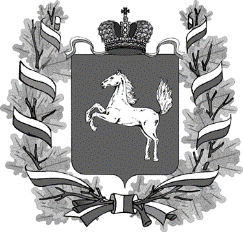 ДЕПАРТАМЕНТ ОБЩЕГО ОБРАЗОВАНИЯТОМСКОЙ ОБЛАСТИРАСПОРЯЖЕНИЕТомскО проведении Всероссийских проверочных работ в образовательных организациях Томской области весной 2020 годаВ соответствии с приказом Федеральной службы по надзору в сфере образования и науки (Рособрнадзор) от 27.12.2019 № 1746 «О проведении Федеральной службы по надзору в сфере образования и науки мониторинга качества подготовки обучающихся общеобразовательных организаций в форме всероссийских проверочных работ в 2020 году», распоряжением Департамента общего образования Томской области от 11.09.2019 №717-р «О проведении мониторинговых исследований качества образования в общеобразовательных организациях Томской области в 2019-202 учебном году»:1. Провести мониторинг качества подготовки обучающихся в общеобразовательных организациях Томской области (далее – ОО) в форме всероссийских проверочных работ в 2020 году (далее – ВПР).2. Утвердить:1) график проведения ВПР согласно приложению 1 к настоящему распоряжению;2) порядок проведения ВПР согласно приложению 2 к настоящему распоряжению.3) план-график проведения ВПР согласно приложению 3 к настоящему распоряжению.3. Возложить функции регионального координатора ВПР в Томской области весной 2020 года на областное государственное бюджетное образовательное учреждение дополнительного профессионального образования «Томский областной институт повышения квалификации и переподготовки работников образования» (далее – ТОИПКРО) (Замятина О.М.).4. Ректору ТОИПКРО (Замятина О.М.):1) обеспечить информационное и организационно-технологическое проведение ВПР в Томской области весной 2020 года;2) организовать выборочное посещение ОО, вошедших в списки с признаками необъективности дважды в течение последних двух лет, согласно приложению 4 к настоящему распоряжению, независимыми региональными наблюдателями в период проведения ВПР в 2020 году в соответствии с расписанием проведения ВПР в ОО; 3) организовать выборочную перепроверку работ ВПР 2020 года в ОО, вошедших в списки с признаками необъективности дважды в течение последних двух лет, согласно приложению 4 к настоящему распоряжению. Самостоятельно определить ОО и предметы по которым будет проведена перепроверка работ участников ВПР (30 % от общего количества ОО, вошедших в списки с признаками необъективности дважды в течение последних двух лет и не менее 50 % работ учащихся в этих ОО);4) оформить и представить аналитический отчёт о состоянии и динамике качества образования по результатам ВПР 2020 года в соответствии со статистической информацией федерального координатора в Департамент общего образования Томской области.5. Руководителям областных государственных общеобразовательных организаций, в отношении которых Департамент общего образования Томской области осуществляет функции и полномочия учредителя, участвующих в ВПР:назначить ответственных организаторов ОО – специалистов, ответственных за проведение ВПР в образовательной организации, и передать списки ответственных организаторов ОО региональному координатору на электронный адрес pvo@ege.tomsk.ru  в срок до 11 марта 2020 года;ознакомить ответственных организаторов ОО, лиц, привлекаемых к проведению ВПР в ОО, с инструкциями по проведению ВПР, которые размещаются федеральным организатором в личном кабинете ОО на сайте Федеральной информационной системы оценки качества образования (далее – ФИС ОКО) (https://lk-fisoko.obrnadzor.gov.ru/);предоставить расписание проведения ВПР в ОО региональному координатору на электронный адрес pvo@ege.tomsk.ru по форме согласно приложению 5 к настоящему распоряжению, в электронном виде в формате Excel в срок до 14 марта 2020 года;подготовить кабинеты для проведения ВПР;организовать работу по подготовке школьных комиссий по оцениванию ответов на задания ВПР;назначить организаторов в аудитории проведения ВПР, утвердить приказом ОО в соответствии с расписанием;возложить на организаторов обязательства по обеспечению порядка в кабинете во время проведения ВПР;обеспечить независимый контроль за проведением ВПР в ОО с привлечением независимого наблюдателя с соблюдением условия отсутствия конфликта интересов;организовать работу по оформлению наблюдателями протоколов по проведению ВПР, согласно приложению 6 к настоящему распоряжению, и протоколов наблюдателей по проверке работ учащихся, согласно приложению 7 к настоящему распоряжению;привлекать независимых общественных наблюдателей из числа родительской общественности;организовать проверку ответов участников по стандартизированным критериям с предварительным коллегиальным обсуждением подходов к оцениванию в соответствии с инструкцией;обеспечить информирование всех участников образовательного процесса о целях и задачах ВПР и об использовании результатов, полученных в ходе проведения ВПР;формировать позитивное отношение к процедуре ВПР;соблюдать правила конфиденциальности при получении и хранении вариантов ВПР;создать условия для обеспечения объективности проведения и проверки работ учащихся ВПР;осуществлять личный контроль за проведением ВПР в ОО;сформировать отчёт об организации проведения и проверки ВПР в ОО согласно приложению 8 к настоящему распоряжению и предоставить на электронный адрес pvo@ege.tomsk.ru в электронном виде в формате Excel в срок до 15 мая 2020 года.6. Рекомендовать руководителям органов местного самоуправления, осуществляющих управление в сфере образования:назначить муниципального координатора по проведению ВПР в муниципальных ОО;обеспечить организацию и проведение ВПР в ОО, расположенных на территории муниципального образования в соответствии с порядком проведения ВПР;предоставить расписание проведения ВПР в муниципальных ОО региональному координатору на электронный адрес pvo@ege.tomsk.ru по форме согласно приложению 5 к настоящему распоряжению, в электронном виде в формате Exсel в срок до 14 марта 2020 года;организовать работу по информированию о целях и задачах ВПР и об использовании полученных результатов; обеспечить привлечение независимых общественных наблюдателей при проведении процедуры ОКО и проверки результатов исследования для повышения объективности результатов, с соблюдением условия отсутствия конфликта интересов;создать предметные муниципальные комиссии для проверки ВПР в ОО, вошедших в списки с признаками необъективности дважды в течение последних двух лет согласно приложению 4 к настоящему распоряжению;формировать позитивное отношение к процедуре ВПР;осуществлять контроль за соблюдением порядка проведения ВПР в муниципальных ОО;оформить сводный отчёт от муниципального образования об организации проведения и проверки ВПР в муниципальных ОО согласно приложению 9 к настоящему распоряжению и предоставить на электронный адрес pvo@ege.tomsk.ru в электронном виде в формате Excel в срок до 15 мая 2020 года;рекомендовать руководителям муниципальных ОО: - назначить ответственных организаторов ОО – специалистов, ответственных за проведение ВПР в ОО, и передать списки ответственных организаторов ОО муниципальным координаторам;- ознакомить ответственных организаторов ОО, лиц привлекаемых к проведению ВПР в ОО, с инструкциями по проведению ВПР, которые размещаются федеральным организатором в личном кабинете образовательной организации на сайте Федеральной информационной системы оценки качества образования (далее – ФИС ОКО) (https://lk-fisoko.obrnadzor.gov.ru/);- разместить на официальном сайте ОО расписание ВПР;- предоставить расписание проведения ВПР в ОО муниципальному координатору по форме согласно приложению 5 к настоящему распоряжению, в формате Excel;- подготовить кабинеты для проведения ВПР;- организовать работу по подготовке школьных комиссий по оцениванию ответов на задания ВПР;- назначить организаторов в аудитории проведения ВПР, утвердить приказом ОО в соответствии с расписанием;- возложить на организаторов обязательства по обеспечению порядка в кабинете во время проведения ВПР;- обеспечить контроль за проведением ВПР в ОО с привлечением наблюдателя с соблюдением условия отсутствия конфликта интересов;- организовать работу по оформлению наблюдателями протоколов по проведению ВПР, согласно приложению 6 к настоящему распоряжению, и протоколов наблюдателей по проверке работ учащихся, согласно приложению 7 к настоящему распоряжению;- привлекать независимых общественных наблюдателей из числа родительской общественности;- организовать проверку ответов участников по стандартизированным критериям с предварительным коллегиальным обсуждением подходов к оцениванию, в соответствии с инструкцией;- обеспечить информирование всех участников образовательного процесса о целях и задачах ВПР и об использовании результатов, полученных в ходе проведения ВПР;- формировать позитивное отношение к процедуре ВПР;- соблюдать правила конфиденциальности при получении и хранении вариантов ВПР;- создать условия для обеспечения объективности проведения и проверки работ учащихся ВПР;- осуществлять личный контроль за проведением ВПР в ОО;- сформировать отчёт об организации проведения и проверки ВПР в ОО согласно приложению 8 к настоящему распоряжению в электронном виде в формате Excel и предоставить муниципальному координатору.7. Рекомендовать руководителям частных и негосударственных ОО:назначить ответственных организаторов ОО – специалистов, ответственных за проведение ВПР в ОО, и передать списки ответственных организаторов ОО региональному координатору на электронный адрес pvo@ege.tomsk.ru  в срок до 11 марта 2020 года;ознакомить ответственных организаторов ОО, лиц, привлекаемых к проведению ВПР в ОО, с инструкциями по проведению ВПР, которые размещаются федеральным организатором в личном кабинете ОО на сайте Федеральной информационной системы оценки качества образования (далее – ФИС ОКО) (https://lk-fisoko.obrnadzor.gov.ru/);предоставить расписание проведения ВПР в ОО региональному координатору на электронный адрес pvo@ege.tomsk.ru по форме согласно приложению 5 к настоящему распоряжению, в электронном виде в формате Excel в срок до 14 марта 2020 года;подготовить кабинеты для проведения ВПР;организовать работу по подготовке школьных комиссий по оцениванию ответов на задания ВПР;назначить организаторов в аудитории проведения ВПР, утвердить приказом ОО в соответствии с расписанием;возложить на организаторов обязательства по обеспечению порядка в кабинете во время проведения ВПР;обеспечить независимый контроль за проведением ВПР в ОО с привлечением независимого наблюдателя с соблюдением условия отсутствия конфликта интересов;организовать работу по оформлению наблюдателями протоколов по проведению ВПР, согласно приложению 6 к настоящему распоряжению, и протоколов наблюдателей по проверке работ учащихся, согласно приложению 7 к настоящему распоряжению;привлекать независимых общественных наблюдателей из числа родительской общественности;организовать проверку ответов участников по стандартизированным критериям с предварительным коллегиальным обсуждением подходов к оцениванию, в соответствии с инструкцией;обеспечить информирование всех участников образовательного процесса о целях и задачах ВПР и об использовании результатов, полученных в ходе проведения ВПР;формировать позитивное отношение к процедуре ВПР;соблюдать правила конфиденциальности при получении и хранении вариантов ВПР;создать условия для обеспечения объективности проведения и проверки работ учащихся ВПР;осуществлять личный контроль за проведением ВПР в ОО;сформировать отчёт об организации проведения и проверки ВПР в ОО согласно приложению 8 к настоящему распоряжению и предоставить на электронный адрес pvo@ege.tomsk.ru в электронном виде в формате Excel в срок до 15 мая 2020 года.8. Контроль за исполнением настоящего распоряжения возложить на Вторину Е.В., заместителя начальника Департамента общего образования Томской области.Начальник Департамента							   И.Б.ГрабцевичЕвгений Валерьевич Степанов(3822) 51 49 61 evs@edu.tomsk.gov.ruОксана Михайловна Замятина(382 2) 55 79 89 toipkro@toipkro.ruПриложение 1 к распоряжению Департамента общего образования Томской областиот __________ № __________Сроки проведения мониторинга качества подготовки обучающихся общеобразовательных организаций в форме всероссийских проверочных работ в 2020 годуПриложение 2 к распоряжению Департамента общего образования Томской областиот __________ № __________Порядок проведения ВПР 20201. Регистрация ООФормирование сведений о региональных и муниципальных координаторах, выверка ОООрган исполнительной власти (далее - ОИВ) назначает регионального координатора.ОИВ направляет данные с указанием ФИО, должности, телефона и адреса электронной почты регионального координатора ВПР на адрес monitoring@fioco.ru.Региональный координатор:Используя свой логин и пароль, заходит в личный кабинет в Федеральную информационную систему оценки качества образования (далее - ФИС ОКО). При отсутствии логина и пароля для входа в личный кабинет ФИС ОКО, направляет запрос с указанием ФИО (полностью), должности, телефона и адреса электронной почты регионального координатора ВПР на адрес monitoring@fioco.ru.Формирует сведения, необходимые для проверки учётных данных муниципальных координаторов в ФИС ОКО.Федеральному координатору предоставляет сведения муниципальных координаторов для смены данных учётной записи в ФИС ОКО в случае замены или назначения нового муниципального координатора по электронной почте на адрес monitoring@fioco.ru.В случае необходимости получает файл с логином и паролем для муниципального координатора.Передает логин и пароль муниципальному координатору, соблюдая конфиденциальность.Загружает подготовленный файл со сведениями о муниципальных координаторах в ФИС ОКО.Муниципальный координатор/региональный координатор/:Скачивает файл со списком ОО муниципалитета/региона.Проводит выверку ОО: исключает из списка ОО, прекратившие свое существование, и добавляет новые ОО, которых не было в списке.Загружает подготовленный файл в ФИС ОКО.Формирование заявки на участие в ВПРОтветственный организатор ОО в личном кабинете в ФИС ОКО на сайте https://lk-fisoko.obrnadzor.gov.ru/ Скачивает форму-заявку на участие в ВПР в разделе «Ход ВПР».Заполняет форму-заявку согласно инструкции (инструкция по заполнению находится на первом листе формы).Загружает подготовленный файл в ФИС ОКО в разделе «Ход ВПР».Муниципальный координатор в личном кабинете в ФИС ОКО на сайте https://lk-fisoko.obrnadzor.gov.ru/:Скачивает сводный файл со всеми заявками на участие в ВПР ОО муниципалитета. В файл-заявку включены все ОО муниципалитета с информацией об участии в ВПР с указанием класса и предмета, а также ОО, не заполнившие файл-заявку.Заполняет форму согласно инструкции 	(инструкция по заполнениюнаходится на первом листе формы). Подтверждает участие ОО в ВПР или вносит изменения и дополнения в файл-заявку ОО.Загружает подготовленный файл в ФИС ОКО.Региональный координатор в личном кабинете в ФИС ОКО на сайте https://lk-fisoko.obrnadzor.gov.ru/:Скачивает сводный файл со всеми заявками	на участие в 	ВПР ОО региона. В файл-заявку включены все ОО региона с информацией	 об участии в ВПР с указанием класса и предмета, а также ОО, не заполнившие файл-заявку.Заполняет форму согласно инструкции	 (инструкция	 по заполнению находится на первом листе формы). Подтверждает участие ОО в ВПР или вносит изменения и дополнения в файл-заявку ОО.Загружает подготовленный файл в ФИС ОКО.2. Проведение ВПР в ООПроведение ВПР в 4-7, 10-11 классахВПР в 4-7, 10-11 классах проводится в любой день указанного в плане-графике проведения ВПР периода.Ответственный организатор ОО:Скачивает архив с материалами для проведения ВПР - файлы для распечатывания участникам ВПР в личном кабинете в ФИС ОКО https://lk- fisoko.obrnadzor.gov.ru/ в разделе «Ход ВПР». Архив, критерии и форма сбора результатов размещаются в ФИС ОКО не позднее чем за 4 дня до начала ВПР. Для каждого класса и учебного предмета, по которому проводится ВПР, устанавливается период времени, а также рекомендуемые даты проведения ВПР в данном классе по данному предмету. Рекомендуется скачать архив заранее, до дня проведения работы. Для каждой ОО варианты сгенерированы индивидуально на основе банка оценочных средств ВПР с использованием ФИС ОКО. Обратите внимание, архив с материалами не будет зашифрован.Скачивает в личном кабинете в ФИС ОКО в разделе «Ход ВПР» макет бумажного протокола и список кодов участников проведения работы. Файл с кодами для выдачи участникам представляет собой таблицу с напечатанными кодами, которые разрезаются на отдельные части и выдаются участникам перед началом работы.Распечатывает варианты ВПР на всех участников, бумажный протокол и коды участников. Разрезает лист с кодами участников для выдачи каждому участнику отдельного кода.Организует выполнение участниками работы. Выдает каждому участнику код (произвольно из имеющихся). Каждому участнику выдается один и тот же код на все работы. В процессе проведения работы заполняет бумажный протокол, в котором фиксируется соответствие кода и ФИО участника. Каждый участник переписывает код в специально отведенное поле на каждой странице работы.По окончании проведения работы собирает все комплекты с ответами участников.Проверяет ответы участников с помощью критериев (время проверки по соответствующему предмету указано в Плане-графике проведения ВПР).Заполняет электронную форму сбора результатов выполнения ВПР: вносит код, номер варианта работы и баллы за задания каждого из участников. В электронной форме передаются только коды участников, ФИО не указывается. Соответствие ФИО и кода остается в ОО в виде бумажного протокола.Загружает форму сбора результатов в ФИС ОКО в разделе «Ход ВПР» (дата загрузки формы по соответствующему предмету указана в Плане-графике проведения ВПР).Муниципальный/региональный координатор:Осуществляет мониторинг загрузки ОО электронных форм сбора результатов ВПР.Проведение ВПР в 8 классеОтветственный организатор ОО:Скачивает архив с материалами (зашифрованный архив) и формы сбора результатов для проведения ВПР - файлы для распечатывания участникам ВПР в личном кабинете в ФИС ОКО в разделе «Ход ВПР». Архив размещается в ФИС ОКО не позднее чем за 3 дня до начала ВПР. Рекомендуется скачать архив заранее, до дня проведения работы.Получает шифр для распаковки архива в личном кабинете ФИС ОКО в день проведения работы в 7:30 по местному времени.Скачивает в личном кабинете в ФИС ОКО в разделе «Ход ВПР» макет бумажного протокола и список кодов участников проведения работы. Файл с кодами для выдачи участникам представляет собой таблицу с напечатанными кодами, которые разрезаются на отдельные части и выдаются участникам перед началом работы.Распечатывает варианты ВПР на всех участников, бумажный протокол и коды участников. Разрезает лист с кодами участников для выдачи каждому участнику отдельного кода.Организует выполнение участниками работы. Выдает каждому участнику код (произвольно из имеющихся). Каждому участнику выдается один и тот же код на все работы. В процессе проведения работы заполняет бумажный протокол, в котором фиксируется соответствие кода и ФИО участника. Каждый участник переписывает код в специально отведенное поле на каждой странице работы.По окончании проведения работы собирает все комплекты.В личном кабинете в ФИС ОКО в разделе «Ход ВПР» получает критерии оценивания ответов после 14:00 по московскому времени в день проведения работы.Проверяет ответы участников с помощью критериев (время проверки по соответствующему предмету указано в Плане-графике проведения ВПР).Заполняет электронную форму сбора результатов выполнения ВПР: вносит код, номер варианта работы и баллы за задания каждого из участников. В электронной форме передаются только коды участников, ФИО не указывается. Соответствие ФИО и кода остается в ОО в виде бумажного протокола.Загружает форму сбора результатов в ФИС ОКО в разделе «Ход ВПР» (дата загрузки формы по соответствующему предмету указана в Плане-графике проведения ВПР).Муниципальный/региональный координатор:Осуществляет мониторинг загрузки ОО электронных форм сбора результатов ВПР.Проведение ВПР по иностранным языкам в 7, 11 классахВсероссийская проверочная работа по иностранным языкам (английский, немецкий, французский) в 7 и 11 классах выполняется в компьютерной форме в специально оборудованной для этого аудитории. Для выполнения работы в ФИС ОКО в разделе «Ход ВПР» будет размещено специальное ПО (программное обеспечение).Ознакомление с ПО и проведение тренировки по иностранным языкам на примере английского языка будет размещено в личном кабинете в ФИС ОКО в разделе «Ход ВПР» не позднее чем за 7 дней до проведения ВПР по иностранному языку.ВПР по иностранным языкам могут проводиться в объеме, соответствующем техническим возможностям образовательной организации.Резервные дниПри невозможности проведения ВПР в установленные сроки по объективным причинам по согласованию с региональным координатором образовательная организация может провести ВПР по отдельным предметам в резервные дни. Резервные дни и порядок хранения работ участников ВПР в образовательной организации определяются порядком проведения ВПР в образовательной организации. При планировании проведения ВПР в резервные дни (любые дни вне периода, установленного планом-графиком проведения ВПР для каждого класса и учебного предмета) следует учесть:При загрузке электронных форм сбора результатов в установленный планом-графиком проведения ВПР срок, получение результатов осуществляется в соответствии с планом-графиком проведения ВПР.При загрузке электронных форм сбора результатов вне установленного планом-графиком проведения ВПР срока (загрузка форм сбора результатов будет доступна до 15.05.2020 года), получение результатов с 05.06.2020 года.Сбор контекстных данных об ОО и участниках ВПРОО:Скачивает форму сбора контекстных данных об ОО и участниках ВПР в личном кабинете в ФИС ОКО на сайте https://lk-fisoko.obrnadzor.gov.ru/ в разделе «Ход ВПР».Заполняет форму сбора контекстных данных об ОО и участниках ВПР согласно инструкции (инструкция по заполнению находится на первом листе формы).Загружает заполненную форму в ФИС ОКО в разделе «Ход ВПР».2.5.2. Муниципальный/региональный координатор:Осуществляет мониторинг загрузки форм сбора контекстных данных об ОО и участниках ВПР, консультирует ОО.Получение результатов ВПРОО, Муниципальный и/или региональный координатор:Получает результаты проверочных работ в личном кабинете ФИС ОКО.Приложение 3 к распоряжению Департамента общего образования Томской областиот __________ № __________План-график проведения ВПРПриложение 4к распоряжению Департамента общего образованияТомской областиот __________ № __________Списки образовательных организаций с признаками необъективных результатов в 2018 и 2019 годуПриложение 5к распоряжению Департамента общего образованияТомской областиот __________ № __________Расписание проведения ВПР 2020 года в ОО Томской областиШтатный режим:Режим апробации: - проставить даты для предметов, по которым ОО участвует в ВПР в 2020 году.Приложение 6к распоряжению Департамента общего образованияТомской областиот __________ № __________Протокол наблюдателя по проведениюпроцедуры ОКО – ВПР весной 2020 годаДата проведения            ________________ Наименование школы: __________________________________________________ Класс: _______________Предмет: ________________Аудитория № _____________ Количество участников: ____________Подготовка к проведению процедуры ОКО:Поставить знак  напротив нужной строки. Проведение процедуры ОКО:Поставить знак  напротив нужной строки. Завершение проведения процедуры ОКО:Поставить знак  напротив нужной строки.  Неожиданные происшествия во время проведения процедуры ВПР (описать) ________________________________________________________________________________________________________________________________________________________________________________________________________________________________________________________________________________________________________________________________________________________________________________________________________________________________________________________________________________________________________________________________________________________________________________Наблюдатель 						_________________                                                                                          (подпись без расшифровки) Приложение 7к распоряжению Департамента общего образованияТомской областиот __________ № __________Протокол наблюдателя по проверке работ учащихсяпроцедуры ОКО - ВПР весной 2020 годаДата проверки: ________________ Наименование школы: __________________________________________________ Класс: _______________Предмет: ________________Аудитория № _____________ Количество проверяемых работ: ____________Состав экспертной комиссии:Проверка работ учащихся экспертами:Поставить знак  напротив нужной строки. Неожиданные происшествия во время проверки работ участников ВПР (описать) ________________________________________________________________________________________________________________________________________________________________________________________________________________________________________________________________________________________Наблюдатель						_________________                                         (подпись без расшифровки)Приложение 8к распоряжению Департамента общего образованияТомской областиот __________ № __________Отчёт об организации проведения и проверки процедур ОКО – ВПР весной 2020 года в(наименование ОО/ОГОУ/ЧОО)Приложение 9к распоряжению Департамента общего образованияТомской областиот __________ № __________Отчёт об организации проведения и проверки процедур ОКО в муниципальных ОО(наименование МО)___________                                                     № ______ ДатаКлассКлассУчебный предметПримечание2-6 марта 2020 г.(в любой день указанного периода из закрытого банка заданий)11*11*Иностранный языкВ режиме апробации2-6 марта 2020 г.(в любой день указанного периода из закрытого банка заданий)11* (10)11* (10)ГеографияВ режиме апробации10-13 марта 2020 г.(в любой день указанного периода из закрытого банка заданий)11*11*ИсторияВ режиме апробации10-13 марта 2020 г.(в любой день указанного периода из закрытого банка заданий)11*11*ХимияВ режиме апробации16-20 марта 2020 г.(в любой день указанного периода из закрытого банка заданий)11*11*ФизикаВ режиме апробации30 марта - 10 апреля 2020 г. (в любой день указанного периода из закрытого банка заданий)30 марта - 10 апреля 2020 г. (в любой день указанного периода из закрытого банка заданий)4Русский язык (1 часть)В штатном режиме30 марта - 10 апреля 2020 г. (в любой день указанного периода из закрытого банка заданий)30 марта - 10 апреля 2020 г. (в любой день указанного периода из закрытого банка заданий)4Русский язык (2 часть)В штатном режиме30 марта - 10 апреля 2020 г. (в любой день указанного периода из закрытого банка заданий)30 марта - 10 апреля 2020 г. (в любой день указанного периода из закрытого банка заданий)5ИсторияВ штатном режиме30 марта - 10 апреля 2020 г. (в любой день указанного периода из закрытого банка заданий)30 марта - 10 апреля 2020 г. (в любой день указанного периода из закрытого банка заданий)5БиологияВ штатном режиме30 марта - 10 апреля 2020 г. (в любой день указанного периода из закрытого банка заданий)30 марта - 10 апреля 2020 г. (в любой день указанного периода из закрытого банка заданий)6ГеографияВ штатном режиме30 марта - 10 апреля 2020 г. (в любой день указанного периода из закрытого банка заданий)30 марта - 10 апреля 2020 г. (в любой день указанного периода из закрытого банка заданий)6ИсторияВ штатном режиме30 марта - 10 апреля 2020 г. (в любой день указанного периода из закрытого банка заданий)30 марта - 10 апреля 2020 г. (в любой день указанного периода из закрытого банка заданий)6БиологияВ штатном режиме30 марта - 10 апреля 2020 г. (в любой день указанного периода из закрытого банка заданий)30 марта - 10 апреля 2020 г. (в любой день указанного периода из закрытого банка заданий)7Иностранный языкВ штатном режиме30 марта - 10 апреля 2020 г. (в любой день указанного периода из закрытого банка заданий)30 марта - 10 апреля 2020 г. (в любой день указанного периода из закрытого банка заданий)7ОбществознаниеВ штатном режиме30 марта - 10 апреля 2020 г. (в любой день указанного периода из закрытого банка заданий)30 марта - 10 апреля 2020 г. (в любой день указанного периода из закрытого банка заданий)7БиологияВ штатном режиме30 марта - 10 апреля 2020 г. (в любой день указанного периода из закрытого банка заданий)30 марта - 10 апреля 2020 г. (в любой день указанного периода из закрытого банка заданий)7Русский языкВ штатном режиме31 марта 2020 г.31 марта 2020 г.8ОбществознаниеВ режиме апробации2 апреля 2020 г.2 апреля 2020 г.8БиологияВ режиме апробации7 апреля 2020 г.7 апреля 2020 г.8ФизикаВ режиме апробации9 апреля 2020 г.9 апреля 2020 г.8ГеографияВ режиме апробации13-24 апреля 2020 г.(в любой день указанного периода из закрытого банка заданий)13-24 апреля 2020 г.(в любой день указанного периода из закрытого банка заданий)4МатематикаВ штатном режиме13-24 апреля 2020 г.(в любой день указанного периода из закрытого банка заданий)13-24 апреля 2020 г.(в любой день указанного периода из закрытого банка заданий)4Окружающий мирВ штатном режиме13-24 апреля 2020 г.(в любой день указанного периода из закрытого банка заданий)13-24 апреля 2020 г.(в любой день указанного периода из закрытого банка заданий)5МатематикаВ штатном режиме13-24 апреля 2020 г.(в любой день указанного периода из закрытого банка заданий)13-24 апреля 2020 г.(в любой день указанного периода из закрытого банка заданий)5Русский языкВ штатном режиме13-24 апреля 2020 г.(в любой день указанного периода из закрытого банка заданий)13-24 апреля 2020 г.(в любой день указанного периода из закрытого банка заданий)6Русский языкВ штатном режиме13-24 апреля 2020 г.(в любой день указанного периода из закрытого банка заданий)13-24 апреля 2020 г.(в любой день указанного периода из закрытого банка заданий)6МатематикаВ штатном режиме13-24 апреля 2020 г.(в любой день указанного периода из закрытого банка заданий)13-24 апреля 2020 г.(в любой день указанного периода из закрытого банка заданий)6ОбществознаниеВ штатном режиме13-24 апреля 2020 г.(в любой день указанного периода из закрытого банка заданий)13-24 апреля 2020 г.(в любой день указанного периода из закрытого банка заданий)7ГеографияВ штатном режиме13-24 апреля 2020 г.(в любой день указанного периода из закрытого банка заданий)13-24 апреля 2020 г.(в любой день указанного периода из закрытого банка заданий)7МатематикаВ штатном режиме13-24 апреля 2020 г.(в любой день указанного периода из закрытого банка заданий)13-24 апреля 2020 г.(в любой день указанного периода из закрытого банка заданий)7ФизикаВ штатном режиме13-24 апреля 2020 г.(в любой день указанного периода из закрытого банка заданий)13-24 апреля 2020 г.(в любой день указанного периода из закрытого банка заданий)7ИсторияВ штатном режиме14 апреля 2020 г.14 апреля 2020 г.8МатематикаВ режиме апробации16 апреля 2020 г.16 апреля 2020 г.8Русский языкВ режиме апробации21 апреля 2020 г.21 апреля 2020 г.8ИсторияВ режиме апробации23 апреля 2020 г.23 апреля 2020 г.8ХимияВ режиме апробацииРегистрация ООСрокиОтветственныйФормирование сведений о региональных координаторахДо 20.02.2020 (до 18:00 мск)ОИВФормирование сведений о муниципальных координаторахДо 20.02.2020 (до 18:00 мск)Региональные координаторыФормирование заявки на участие в ВПР ООДо 06.02.2020 (до 18:00 мск)ООФормирование и выверка заявки ОО на участие вВПР муниципальными координаторамиДо 17.02.2020 (до 11:00 мск)Муниципальные координаторыФормирование и выверка заявки ОО на участие вВПР региональными координаторамиДо 21.02.2020 (до 11:00 мск)Региональные координаторыСбор контекстных данных об ОО и участниках ВПРс 20.04.2020ОИВ, ОО02.03.2020-06.03.2020 (в любой день недели)11 классИностранный язык10-11 классГеографияОзнакомление с программным обеспечением и проведение тренировки по иностранному языкус 24.02.2020Получение архивов с материалами (варианты для каждой ОО генерируются на основе банка заданий ВПР), критериев оценивания работ и форм сбора результатовс 27.02.2020с 27.02.2020Проведение работы02.03.2020-06.03.2020 (в любой день недели)02.03.2020-06.03.2020 (в любой день недели)Проверка работ и загрузка форм сбора результатовдо 13.03.2020 (до 23:00 мск)до 13.03.2020 (до 23:00 мск)Получение результатовс 27.03.2020с 27.03.202010.03.2020-13.03.2020 (в любой день недели)11 классИстория11 классХимияПолучение архивов с материалами (варианты для каждой ОО генерируются на основе банка заданий ВПР), критериев оценивания работ и форм сбора результатовс 05.03.2020с 05.03.2020Проведение работы10.03.2020-13.03.2020 (в любой день недели)10.03.2020-13.03.2020 (в любой день недели)Проверка работ и загрузка форм сбора результатовдо 20.03.2020 (до 23:00 мск)до 20.03.2020 (до 23:00 мск)Получение результатовс 03.04.2020с 03.04.202016.03.2020-20.03.2020 (в любой день недели)11 классФизика11 классБиологияПолучение архивов с материалами (вариантыдля каждой ОО генерируются на основе банка заданий ВПР), критериев оценивания работ и форм сбора результатовс 12.03.2020с 12.03.2020Проведение работы16.03.2020-20.03.2020 (в любой день недели)16.03.2020-20.03.2020 (в любой день недели)Проверка работ и загрузка форм сбора результатовдо 27.03.2020 (до 23:00 мск)до 27.03.2020 (до 23:00 мск)Получение результатовс 10.04.2020с 10.04.202030.03.2020-10.04.2020 (в любой день в течение 2-х недель)4 классРусский язык(часть 1 и часть 2)5 классИстория,Биология6 классГеография,История, Биология7 классИностранныйязык7 классОбществознание, Русский язык, БиологияОзнакомление с программным обеспечением и проведение тренировки по иностранному языкус 24.02.2020Получение архивов с материалами (варианты для каждой ОО генерируются на основе банка заданий ВПР), критериев оценивания работ и форм сбора результатовс 26.03.2020с 26.03.2020с 26.03.2020с 26.03.2020с 26.03.2020Проведение работы30.03.2020-10.04.2020(в любой день в течение 2-х недель)30.03.2020-10.04.2020(в любой день в течение 2-х недель)30.03.2020-10.04.2020(в любой день в течение 2-х недель)30.03.2020-10.04.2020(в любой день в течение 2-х недель)30.03.2020-10.04.2020(в любой день в течение 2-х недель)Проверка работ и загрузка форм сбора результатовдо 17.04.2020(до 23:00 мск)до 17.04.2020(до 23:00 мск)до 17.04.2020 (до 23:00 мск)до 17.04.2020(до 23:00 мск)до 17.04.2020 (до 23:00 мск)Получениерезультатовс 07.05.2020с 07.05.2020с 07.05.2020с 07.05.2020с 07.05.202030.03.2020-03.04.2020 (во вторник и четверг указанной недели)8 классОбществознание8 классБиологияПолучение архивов с материалами и форм сбора результатовс 26.03.2020с 30.03.2020Получение шифров к архивам31.03.2020 в 7:30 по местному времени02.04.2020 в 7:30 по местному времениПроведение работы31.03.202002.04.2020Получение критериев оценивания работ31.03.2020 в 14:00 мск02.04.2020 в 14:00 мскПроверка работ и загрузка форм сбора результатовдо 07.04.2020 (до 23:00 мск)до 09.04.2020 (до 23:00 мск)Получение результатовс 21.04.2020с 23.04.202006.04.2020-10.04.2020 (во вторник и четверг указанной недели)8 классФизика8 классГеографияПолучение архивов с материалами и форм сбора результатовс 02.04.2020с 06.04.2020Получение шифров к архивам07.04.2020 в 7:30 по местному времени09.04.2020 в 7:30 по местному времениПроведение работы07.04.202009.04.2020Получение критериев оценивания работ07.04.2020 в 14:00 мск09.04.2020 в 14:00 мскПроверка работ и загрузка форм сбора результатовдо 14.04.2020 (до 23:00 мск)до 16.04.2020 (до 23:00 мск)Получение результатовс 28.04.2020с 30.04.202013.04.2020-24.04.2020(в любой день в течение 2-х недель)4 классМатематика, Окружающий мир5 классМатематика,Русский язык6 классОбществознание,Русский язык, Математика7 классГеография, Математика, Физика, ИсторияПолучение архивов с материалами (варианты для каждой ОО генерируются на основе банка заданий ВПР), критериев оценивания работ и форм сбора результатовс 09.04.2020с 09.04.2020с 09.04.2020с 09.04.2020Проведение работы13.04.2020-24.04.2020 (в любой день в течение 2-х недель)13.04.2020-24.04.2020 (в любой день в течение 2-х недель)13.04.2020-24.04.2020 (в любой день в течение 2-х недель)13.04.2020-24.04.2020 (в любой день в течение 2-х недель)Проверка работ и загрузка форм сбора результатовдо 30.04.2020 (до 23:00 мск)до 30.04.2020 (до 23:00 мск)до 30.04.2020 (до 23:00 мск)до 30.04.2020 (до 23:00 мск)Получение результатовс 15.05.2020с 15.05.2020с 15.05.2020с 15.05.202013.04.2020-17.04.2020 (во вторник и четверг указанной недели)8 классМатематика8 классРусский языкПолучение архивов с материалами и форм сбора результатовс 09.04.2020с 13.04.2020Получение шифров к архивам14.04.2020 в 7:30 по местному времени16.04.2020 в 7:30 по местному времениПроведение работы14.04.202016.04.2020Получение критериев оценивания работ14.04.2020 в 14:00 мск16.04.2020 в 14:00 мскПроверка работ и загрузка форм сбора результатовдо 21.04.2020 (до 23:00 мск)до 23.04.2020 (до 23:00 мск)Получение результатовс 08.05.2020с 11.05.202020.04.2020-24.04.2020 (во вторник и четверг указанной недели)8 классИстория8 классХимияПолучение архивов с материалами и форм сбора результатовс 16.04.2020с 20.04.2020Получение шифров к архивам21.04.2020 в 7:30 по местному времени23.04.2020 в 7:30 по местному времениПроведение работы21.04.202023.04.2020Получение критериев оценивания работ21.04.2020 в 14:00 мск23.04.2020 в 14:00 мскПроверка работ и загрузка форм сбора результатовдо 28.04.2020 (до 23:00 мск)до 30.04.2020 (до 23:00 мск)Получение результатовс 15.05.2020с 15.05.2020Резервные дни для проведения ВПРЗагрузка электронных форм сбора результатовПолучение результатов ВПРПроведение ВПР в течение недели (7 дней), следующей за установленным планом-графиком проведения ВПР периодомВ соответствии с установленным планом-графиком проведения ВПР срокВ соответствии с установленным планом-графиком проведения ВПР срокПроведение ВПР после окончания всех проверочных работ с 27.04.2020 годаДо 15.05.2020 годаС 05.06.2020 годаНаименование МОНаименование образовательной организации Проверка предметов муниципальными комиссиями Город Стрежевой МОУ СОШ № 7 г. Стрежевой с углубленным изучением   отдельных предметовРус. яз. – 6 классМатем. – 6 класс Город Томск МАОУ СОШ № 42 г. ТомскаРус. яз. – 5 класс Город Томск МАОУ СОШ № 23 г. ТомскаРус. яз. – 5 классМатем. – 5 класс Город Томск МБОУ СОШ Эврика-развитие г. ТомскаМатем. – 5 классМатем. – 6 класс Город Томск МАОУ ООШ №27 им. Г.Н. Ворошилова г. ТомскаРус. яз. – 5 класс Город Томск МАОУ СОШ № 19 г. ТомскаМатем. – 5 класс Город Томск МБОУ прогимназия Кристина г. ТомскаМатем. – 4 класс ЗАТО Северск МБОУ СОШ № 83 г. СеверскРус. яз. – 5 класс Томский район МБОУ Корниловская СОШ Томского районаРус. яз. – 6 классМатем. – 6 класс Томский район МБОУ Курлекская СОШ Томского районаРус. яз. – 5 классМатем. – 5 классНаименование МОНаименование образовательной организации Проверка предметов школьными комиссиями и перепроверка региональными комиссиями Город Томск (негосударственные) НОУ Католическая гимназия г. ТомскаМатем. – 5 классРус. яз. – 6 классМатем. – 6 класс№Наименование МОУОСокращённое наименование ОО4 класс4 класс4 класс4 класс5 класс5 класс5 класс5 класс6 класс6 класс6 класс6 класс6 класс6 класс7 класс7 класс7 класс7 класс7 класс7 класс7 класс7 класс№Наименование МОУОСокращённое наименование ООРус. яз. (1ч.)Рус. яз. (2ч.)Матем.Окр. мирИстор.Биол.Матем.Рус. яз.Геогр.Истор.Биол.Рус. яз.Матем.Общ.Ин. яз. (даты всех дней)Общ.Биол.Рус. яз.Геогр.Матем.Физ.Истор.дата проведения№Наименование МОУОСокращённое наименование ОО10 класс11 класс11 класс11 класс11 класс11 класс11 класс11 класс8 класс8 класс8 класс8 класс8 класс8 класс8 класс8 класс8 класс№Наименование МОУОСокращённое наименование ООГеогр.Ин. яз.Геогр.Истор.Хим.Физ.Биол.Общ.Общ.Биол.Физ.Геогр.Матем.Рус. яз.Истор.Хим.дата проведенияИнформация о наблюдателе: Информация о наблюдателе: - место работы - должность Информация об организаторе в аудитории: Информация об организаторе в аудитории: - должностьНарушения не выявленыВ аудитории не убраны (открыты) справочные материалы по предметуНе проведён инструктаж для участников процедуры ОКОДругое: (написать)Нарушения не выявленыОрганизатор в аудитории покидал аудиториюОрганизатор в аудитории занимался посторонними делами (проверял тетради, заполнял журнал, читал и др.)Организатор в аудитории пользовался телефономОрганизатор в аудитории не зафиксировал время начала и окончания процедуры ОКООрганизатор в аудитории отвечал на вопросы учащихся по содержанию работыВ аудитории присутствовали посторонние лица Из аудитории  были вынесены материалы процедуры ОКО на бумажном и (или) электроном носителеУчастники процедуры ОКО свободно общались во время проведения процедуры ОКОУчастники процедуры ОКО свободно перемещаются по классуУчастники процедуры ОКО свободно пользовались телефономУчастники процедуры ОКО при выполнении работы пользовались справочниками, рабочими тетрадями, учебникамиДругое: (написать)Нарушения не выявленыПосле окончания времени выполнения работы участники ВПР продолжили выполнять работуПосле проведения ВПР материалы не были переданы школьному координатору для организации последующей проверкиДругое: (написать)Другое: (написать)Информация о наблюдателе: Информация о наблюдателе: - место работы - должность Количество экспертов:Поставить знак  напротив нужной строки. Поставить знак  напротив нужной строки. Проверку работ учащихся проводила школьная комиссияПроверку работ учащихся проводила муниципальная комиссияНарушения при проверке работ учащихся экспертами не выявленыВ составе экспертной комиссии есть эксперты, работающие в данном классеЭксперты оценивали работы нарушая критерии оцениванияЭксперты создавали конфликтные моменты по оцениванию работЭксперты исправляли ответы участников процедуры ОКОДругое: (написать)Другое: (написать)№НаименованиеХарактеристика1Наименование муниципального образования2Наименование общеобразовательной организации (далее - ОО)3Участие ОО в процедуре ВПР (да-1; нет-0)4В случае не участия указать причину Информация вносится в случае участия ОО в процедуре оценки качества образования Информация вносится в случае участия ОО в процедуре оценки качества образования Информация вносится в случае участия ОО в процедуре оценки качества образования 1ОО является городской (да-1; нет-0)2ОО является сельской (да-1; нет-0)3ОО является малокомплектной (да-1; нет-0)4Наличие приказа ОО о проведении процедуры оценки качества образования с указанием сроков, ответственных лиц, порядка, регламента, обеспечения объективности (предоставление копии приказа по запросу) (да-1; нет-0)5Наличие утверждённого плана мероприятий по обеспечению объективности процедур ОКО в ОО (предоставление копии приказа по запросу) (да-1; нет-0)6Проведение совещаний, методических заседаний и др. по вопросам объективности проведения и достоверности результатов (предоставление протокола по запросу) (да-1; нет-0)7Размещение информации о проведении процедуры ОКО на сайте ОО, в электронном дневнике, освещение в СМИ и др. (Указать ссылки на источники) (да-1; нет-0)8Участие представителей ОО в программах, курсах повышения квалификации по оценке качества образования и оцениванию ответов заданий процедуры ОКО (Предоставление информации по запросу) (да-1; нет-0)Присутствие наблюдателей при проведении процедуры ОКО:Присутствие наблюдателей при проведении процедуры ОКО:Присутствие наблюдателей при проведении процедуры ОКО:9педагогические работники ОО (да-1; нет-0)10педагогические работники других ОО (да-1; нет-0)11родители (законные представители) (да-1; нет-0)12студенты педагогических специальностей (да-1; нет-0)13специалисты Управления образования и УМЦ (да-1; нет-0)14региональные наблюдатели (да-1; нет-0)15Выявлены нарушения при проведении процедуры ОКО (да-1; нет-0) (при выявлении нарушений предоставить скан-копию протокола наблюдателя) 16Отсутствие наблюдателей во время проведения процедуры ОКО (да-1; нет-0) Присутствие наблюдателей при проверки работ процедуры ОКО:Присутствие наблюдателей при проверки работ процедуры ОКО:Присутствие наблюдателей при проверки работ процедуры ОКО:17педагогические работники ОО (да-1; нет-0)18педагогические работники других ОО (да-1; нет-0)19родители (законные представители) (да-1; нет-0)20студенты педагогических специальностей21специалисты Управления образования и УМЦ (да-1; нет-0)22региональные наблюдатели (да-1; нет-0)23Выявлены нарушения при проверки работ процедуры ОКО (да-1; нет-0) (при выявлении нарушений предоставить скан-копию протокола наблюдателя) 24Отсутствие наблюдателей во время проверки работ процедуры ОКО (да-1; нет-0) Проверку работ учащихся проводила:Проверку работ учащихся проводила:Проверку работ учащихся проводила:25школьная комиссия (да-1; нет-0)26муниципальная комиссия (да-1; нет-0) (указать предмет и класс)27региональная комиссия (да-1; нет-0) (указать предмет и класс)28Другое (пояснить)Перепроверку работ учащихся проводила:Перепроверку работ учащихся проводила:Перепроверку работ учащихся проводила:29муниципальная комиссия (да-1; нет-0) (указать предмет и класс)30региональная комиссия (да-1; нет-0) (указать предмет и класс)31Другое (пояснить)№НаименованиеХарактеристика1Наименование Муниципального образования (далее - МО)2Наличие приказа муниципального органа управления образования (далее - МОУО) о проведении процедуры оценки качества образования (далее - процедура ОКО) с указанием сроков, ответственных лиц, порядка, регламента, обеспечения объективности (предоставление копии приказа по запросу) (да-1; нет-0)3Наличие утверждённого плана мероприятий МОУО по обеспечению объективности процедур ОКО в ОО (предоставление копии приказа по запросу) (да-1; нет-0)4Проведение совещаний и др. МОУО с ОО по вопросам объективности проведения и достоверности результатов процедур ОКО (предоставление протокола по запросу) (да-1; нет-0)5Размещение информации о проведении процедуры ОКО на сайте МОУО, освещение в СМИ и др. (Указать ссылки на источники) (да-1; нет-0)6Участие представителей МОУО в программах, курсах повышения квалификации по вопросам оценки качества образования (Предоставление информации по запросу) (да-1; нет-0)7Общее количество общеобразовательных организаций (далее - ОО) в МО 8Количество ОО, участвующих в ВПР9Количество ОО, не участвующих в процедуре ОКО (указать наименование ОО и причину неучастия в процедуре ОКО)Информация вносится в случае участия ОО в процедуре оценки качества образования Информация вносится в случае участия ОО в процедуре оценки качества образования Информация вносится в случае участия ОО в процедуре оценки качества образования Информация вносится в случае участия ОО в процедуре оценки качества образования 1Количество городских ОО, участвующих в процедуре ОКО2Количество сельских ОО, участвующих в процедуре ОКО3Количество малокомплектных ОО, участвующих в процедуре ОКО4Количество ОО, в которых есть приказ о проведении процедуры оценки качества образования с указанием сроков, ответственных лиц, порядка, регламента, обеспечения объективности5Количество ОО, в которых есть  утверждённый план мероприятий по обеспечению объективности процедур ОКО в ОО 6Количество ОО, в которых проводятся совещания, методические заседания и др. по вопросам объективности проведения и достоверности результатов процедур оценки ОКО7Количество ОО, в которых размещена информация о проведении процедуры ОКО на сайте ОО, в электронном дневнике, освещение в СМИ и др. 8Кол-во ОО представители которых участвовали в программах, курсах повышения квалификации по оценке качества образования и оцениванию ответов заданий процедуры ОКО (Предоставление информации по запросу) Присутствие наблюдателей при проведении процедуры ОКО:Присутствие наблюдателей при проведении процедуры ОКО:Присутствие наблюдателей при проведении процедуры ОКО:Присутствие наблюдателей при проведении процедуры ОКО:9Количество ОО, в которых наблюдателями являются педагогические работники ОО10Количество ОО, в которых наблюдателями являются педагогические работники других ОО11Количество ОО, в которых наблюдателями являются родители (законные представители)12Количество ОО, в которых наблюдателями являются студенты педагогических специальностей13Количество ОО, в которых наблюдателями являются специалисты Управления образования и УМЦ 14Количество ОО, в которых наблюдателями являются региональные представители15Количество ОО, в которых выявлены нарушения при проведении процедуры ОКО (при выявлении нарушений предоставить скан-копию протокола наблюдателя) 16Количество ОО, в которых наблюдатели отсутствовали во время процедуры ОКОПрисутствие наблюдателей при проверки работ процедуры ОКО:Присутствие наблюдателей при проверки работ процедуры ОКО:Присутствие наблюдателей при проверки работ процедуры ОКО:Присутствие наблюдателей при проверки работ процедуры ОКО:17Количество ОО, в которых наблюдателями педагогические работники ОО 18Количество ОО, в которых наблюдателями являются педагогические работники других ОО 19Количество ОО, в которых наблюдателями являются родители (законные представители) 20Количество ОО, в которых наблюдателями являются студенты педагогических специальностей21Количество ОО, в которых наблюдателями являются специалисты Управления образования и УМЦ 22Количество ОО, в которых наблюдателями являются региональные представители 23Количество ОО в которых выявлены нарушения при проверки работ процедуры ОКО (при выявлении нарушений предоставить скан-копию протокола наблюдателя) 24Количество ОО, в которых наблюдатели отсутствовали во время проверки работ процедуры ОКОПроверка работ учащихсяПроверка работ учащихсяПроверка работ учащихсяПроверка работ учащихся25Количество ОО, в которых работы проверяла школьная комиссия 26Количество ОО, в которых работы проверяла муниципальная комиссия (указать наименование ОО, предмет и класс)27Количество ОО, в которых работы проверяла региональная комиссия (указать наименование ОО, предмет и класс)28Другое (пояснить)Перепроверка работ учащихсяПерепроверка работ учащихсяПерепроверка работ учащихсяПерепроверка работ учащихся29Количество ОО, в которых работы проверяла муниципальная комиссия (указать наименование ОО, предмет и класс)30Количество ОО, в которых работы проверяла региональная комиссия (указать наименование ОО, предмет и класс)31Другое (пояснить)